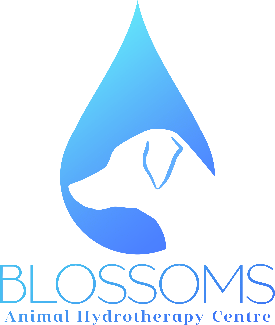 Blossoms Animal Hydrotherapy CentreClient Registration Form